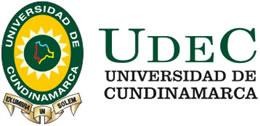 INFORME COTIZACIONES RECEPCIONADASPágina 1 de 132.-De acuerdo al cronograma establecido en la solicitud de cotización de la referencia (ABSr097),	publicada	en	la	página	web	institucional (https://www.ucundinamarca.edu.co/index.php/invitaciones-publicas-fusagasuga) se procede a relacionar las cotizaciones allegadas al correo electrónico institucional comprasudec@ucundinamarca.edu.co, dentro de la fecha y hora establecida, así:Nota aclaratoria: Se indica que de acuerdo a lo establecidas en el ABSr097 (Adquisición de Bienes, servicios u obras Contratación Directa) y al cronograma del proceso de solicitud de cotización, las cotizaciones extemporáneas no podrán ser consideradasElaboró:Oficina de Compras32.1.4-46.13Diagonal 18 No. 20-29 Fusagasugá – Cundinamarca Teléfono (091) 8281483 Línea Gratuita 018000976000www.ucundinamarca.edu.co E-mail: info@ucundinamarca.edu.co NIT: 890.680.062-2Documento controlado por el Sistema de Gestión de la Calidad Asegúrese que corresponde a la última versión consultando el Portal InstitucionalNO. PROCESOF-CD-113OBJETOCONTRATAR EL PROGRAMA DE AUDITORIA DEL SISTEMA DE GESTIÓN DE LA CALIDAD BAJO LA NORMA ISO 9001:2015 Y DEL SISTEMA DE SEGURIDAD Y SALUD EN EL TRABAJO BAJO LA NORMA ISO 45001:2018 Y EL DECRETO 1072 DE 2015 LIBRO 2, PARTE 2, TITULO 4 CAPITULO 6 EN LA UNIVERSIDAD DE CUNDINAMARCACOTIZANTE (RAZÓN SOCIAL O NOMBRE COMPLETO)HORA RECEPCIÓN DE CORREOENLACE CONSULTORES EN GESTIÓN EMPRESARIAL LTDA.16-06-202011:17 AM11:30 AMBUREAU VERITAS COLOMBIA LIMITADA16-06-202010:50 AMENVISERVICES SAS16-06-20209:20 AM9:21 AM9:24 AMHOLDING CONSULTANTS DE COLOMBIA16-06-202011:56 AM11:59 AMQHSE GROUP S.A.S12-06-20202:40 PMSGS COLOMBIA S.A11-06-202011:51 PM12-06-20209:13 AM